Symbole und Zeichen verweisen neben dem, was dargestellt wird z.B. Fisch auf andere Aspekte z.B. Jesus Christus als Retter. Aufgabe 1Benenne das Symbol/Zeichen.Beschreibe wofür das Symbol/Zeichen steht.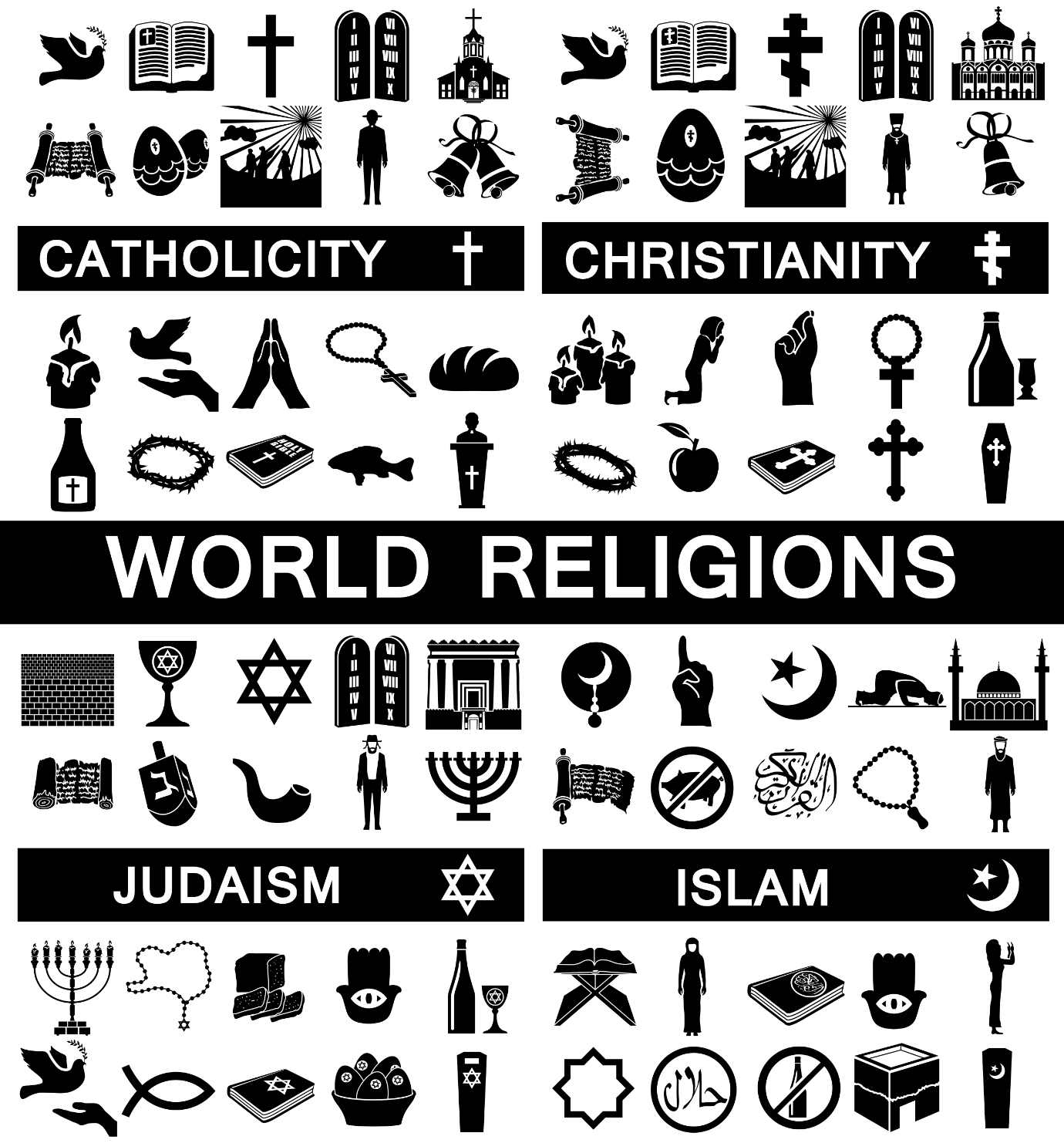 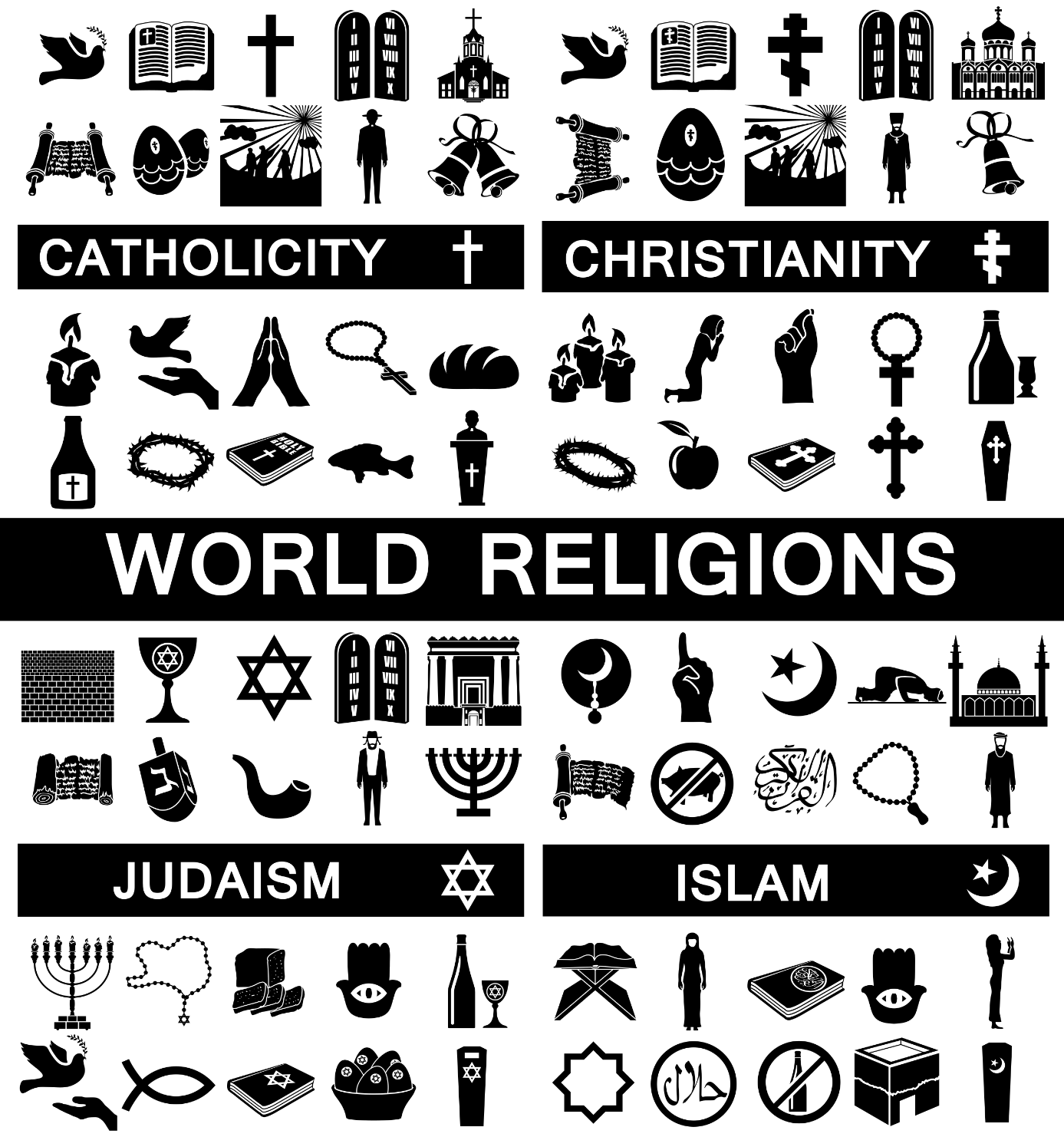 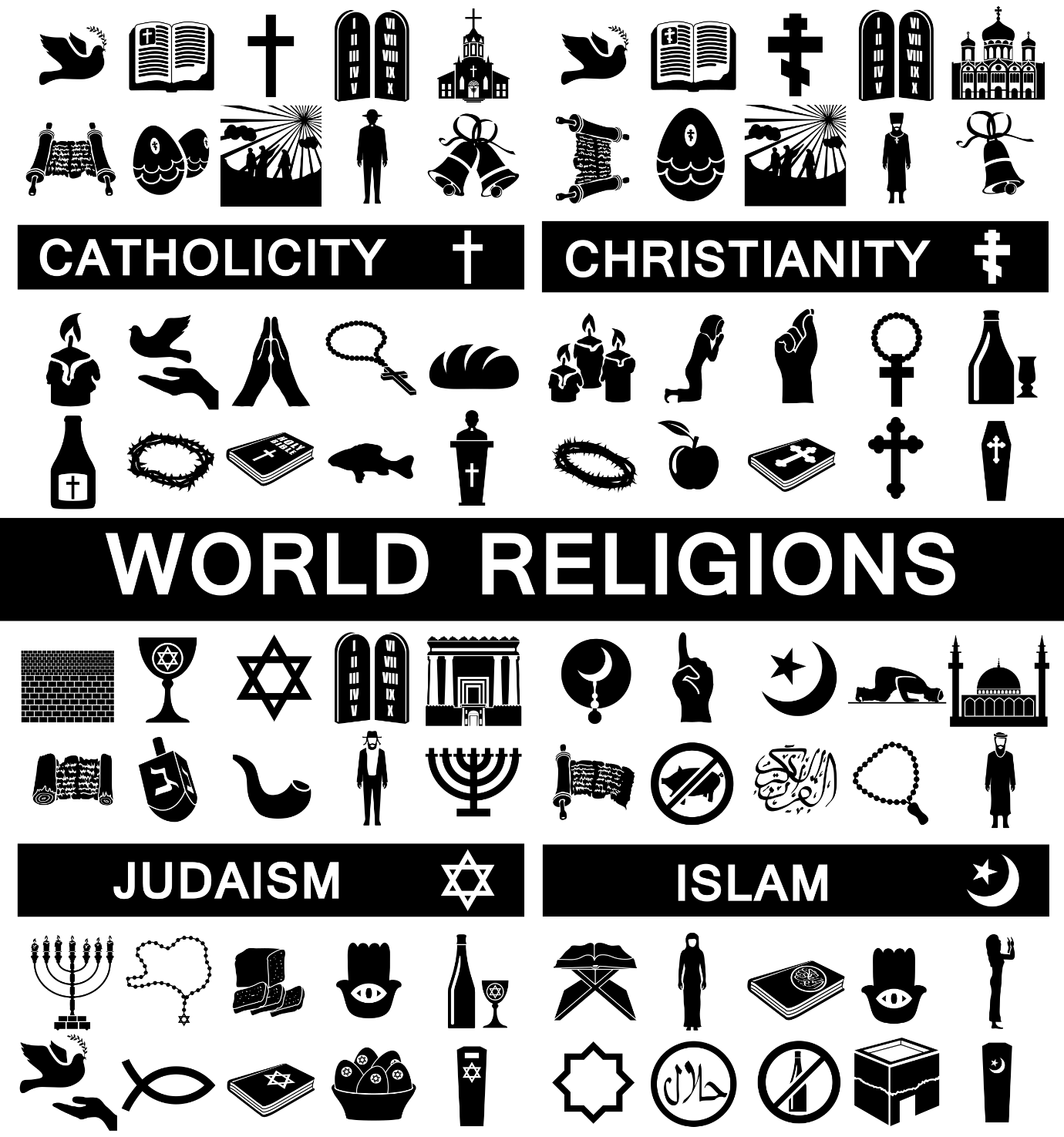 Aufgabe 2:Zeichne drei weitere religiöse Symbole auf, die dir besonders gut gefallen.Beschreibe anschließend deren religiöse Bedeutung.Erinnere dich, wo du das Symbole/Zeichen schon einmal gesehen hast. Welche Erfahrungen hast du damit gemacht? Erzähle von der Situation bzw. den Situationen.